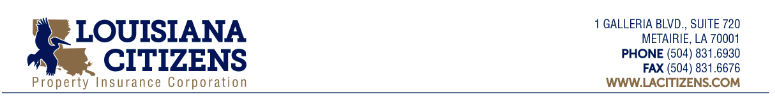 January 23, 2015TO: 	ALL MEMBERS OF THE BOARD OF DIRECTORS FOR THE LOUISIANA CITIZENS PROPERTY INSURANCE CORPORATION AND THE PUBLICRE:	LOUISIANA CITIZENS PROPERTY INSURANCE CORPORATION	SPECIAL MEETING OF THE BOARD OF DIRECTORS	TUESDAY, JANUARY 27, 2015 AT 2:00 P.M.Ladies and Gentlemen,A special meeting of the Board of Directors for the Louisiana Citizens Property Insurance Corporation will be held on Tuesday, January 27, 2015.  The meeting will be conducted at the offices of the Department of Insurance located at 1702 N. Third Street, Baton Rouge, Louisiana in the Hearing Room on the first floor of the Poydras Building. The meeting will commence at 2:00 P.M.  Ms. Denise Brignac, Chairwoman, will preside over the meeting.The following Agenda outlines the topics to be considered by the Board.  Note that the Board may convene in Executive Session to consider one or more of these topics.  Any formal action taken by the Board will be in open public session.     Agenda:      Call to Order					         	         Brignac1.	Chairwoman’s Report     				                         Brignac A) 	Replacement of Jim Napper on the Finance Committee (Voteable)B)	Election of Board Vice-Chair to replace Jim Napper (Voteable)C)	Establishment and Member approval of Compensation Committee (Voteable)   2.	Executive Session					      		NOTE: Any formal action taken by the Board will be in open public session.		HR Issue (Voteable)Update on Oubre Class Action Settlement (Voteable)      Adjourn  Yours very truly,  Paige M. Harper, General Counsel, Chief Administrative Officer and Corporate Secretary